2024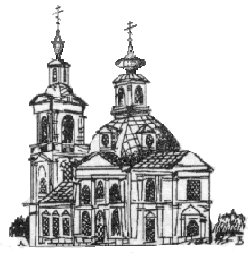 РАСПИСАНИЕ БОГОСЛУЖЕНИЙ ХРАМАКАЗАНСКОЙ ИКОНЫ БОЖИЕЙ МАТЕРИИЮНЬ                в ПучковоБлгв. вел. кн. Димитрия Донского и прп. Евфросинии (Евдокии), вел. кн. Московской31 мая пт. – 18.00 – Вечерня, утреня (полиелей)                     авт.:   - 17.35; м-н «В» - 17.45 1 сб. –   8.40 – Часы. Литургия                                             авт.:  - 8.20; м-н «В» - 8.30Неделя 5-я по Пасхе, о самарянынеСвт. Алексия, митр. Московского. Блгв. кн. Довмонта (Тимофея), Псковского.Прпп. Завулона и Сосанны, родителей равноап. Нины 1 сб. – 17.00 – Всенощное бдение                                    авт.: 40 км - 16.35; м-н «В» - 16.45 2 вс. –   7.10 – Школьный храм – Часы. Литургия             авт.:  - 6.45; м-н «В» - 6.55          –   9.10 – Часы. Литургия                               авт.:  - 8.20, 8.45; м-н «В» - 8.30, 8.55Владимирской иконы Божией Матери. Равноапп. Константина и Елены 2 вс.  – 18.00 – Вечерня. Утреня (полиелей)                     авт.:  - 17.35; м-н «В» - 17.45 3 пн. –   8.40 – Часы. Литургия                                                авт.:  - 8.20; м-н «В» - 8.30Отдание Преполовения Пятидесятницы. Прп. Евфросинии Полоцкой 5 ср. –   7.50 – Утреня. Часы. Литургия                                авт.: 40 км - 7.30; м-н «В» - 7.40Блж. Ксении Петербургской. Прп. Никиты Переяславского 5 ср. – 18.00 – Вечерня. Утреня (полиелей)                     авт.: 40 км - 17.35; м-н «В» - 17.45 6 чт. –   8.40 – Часы. Литургия                                            авт.:  - 8.20; м-н «В» - 8.30Третье обретение главы Иоанна Предтечи 6 чт. – 18.00 – Вечерня. Утреня (полиелей)                     авт.: 40 км - 17.35; м-н «В» - 17.45 7 пт. –   8.40 – Часы. Литургия                                            авт.:  - 8.20; м-н «В» - 8.308 сб. (Прп. Макария Калязинского) – 7.50 – Утреня. Литургия в ДСГНеделя 6-я по Пасхе, о слепомПрав. Иоанна Русского. Прп. Нила Столобенского. Прп. Ферапонта Белоезерского 8 сб. – 17.00 – Всенощное бдение                                    авт.: 40 км - 16.35; м-н «В» - 16.45 9 вс. –   7.10 – Школьный храм – Часы. Литургия             авт.:  - 6.45; м-н «В» - 6.55          –   9.10 – Часы. Литургия                               авт.:  - 8.20, 8.45; м-н «В» - 8.30, 8.55Свт. Луки Крымского. Иконы «Споручница грешных»10 пн. – 18.00 – Вечерня. Утреня (полиелей)                      авт.: 40 км - 17.35; м-н «В» - 17.4511 вт. –   8.40 – Часы. Литургия                                                   авт.:  - 8.20; м-н «В» - 8.30Отдание Пасхи11 вт. – 18.00 – Вечерня. Утреня (Пасхальным чином)    авт.: 40 км - 17.35; м-н «В» - 17.4512 ср. –   8.45 – Часы. Литургия (Пасхальным чином)          авт.:  - 8.20; м-н «В» - 8.30Вознесение Господне12 ср. – 17.00 – Всенощное бдение (лития)                       авт.: 40 км - 16.35; м-н «В» - 16.4513 чт. –   7.10 – Казанский храм – Часы. Литургия            авт.: 40 км - 6.45; м-н «В» - 6.55           –   9.10 – Шк. храм – Часы. Литургия                          авт.:  - 8.45; м-н «В» - 8.55Прав. Иоанна Кронштадтского. Прп. Иустина Поповича. Мч. Иустина Философа13 чт. – 18.00 – Вечерня. Утреня (полиелей)                     авт.: 40 км - 17.35; м-н «В» - 17.4514 пт. –   8.40 – Часы. Литургия                                          авт.:  - 8.20; м-н «В» - 8.30Неделя 7-я по Пасхе, свв. отцов 1-го Вселенского Собора15 сб. – 17.00 – Всенощное бдение                                          авт.: 40 км - 16.35; м-н «В» - 16.4516 вс. –   7.10 – Школьный храм – Часы. Литургия             авт.: 40 км - 6.45; м-н «В» - 6.55           –   9.10 – Часы. Литургия                           авт.:  – 8.20, 8.45; м-н «В» - 8.30, 8.55Блгв. кн. Игоря Киевского и Черниговского. Прпп. Вассиана и Ионы Пертоминских18 вт. –  7.50 – Утреня. Часы. Литургия                                  авт.: 40 км - 7.30; м-н «В» - 7.40Мц. Валерии (Калерии). Прп. Давида Гареджийского. Собор Ивановских святых20 чт. –  7.50 – Утреня. Часы. Литургия                                  авт.: 40 км - 7.30; м-н «В» - 7.40Отдание Вознесения. Вмч. Феодора Стратилата21 пт. –  7.50 – Утреня.(славословие). Часы. Литургия      авт.:  - 7.30; м-н «В» - 7.40Троицкая родительская суббота. Прав. Алексия Московского. Прп. Кирилла Белоезерского. Свт. Кирилла Александрийского21 пт. – 18.00 – Заупокойные вечерня, утреня, лития  авт.:  40 км - 17.35; м-н «В» - 17.4522 сб. –   8.40 – Часы. Литургия. Панихида                        авт.:  - 8.20; м-н «В» - 8.30              –   8.40 – На кладбище в Губцево – Часы. Литургия. ПанихидаНеделя 8-я по Пасхе. ТРОИЦА. Пятидесятница22 сб. – 17.00 – Всенощное бдение (лития)                        авт.:  - 16.35; м-н «В» - 16.4523 вс. –   7.10 – Школьный храм – Часы. Литургия           авт.:  - 6.45; м-н «В» - 6.55           –   9.10 – Часы. Литургия. Вечерня с коленопреклонными молитвами    авт.:  - 8.20, 8.45; м-н «В» - 8.30, 8.55День Святого Духа. Апп. Варфоломея и Варнавы. Иконы Б.М. «Достойно есть»24 пн. –  7.50 – Утреня (славословие). Часы. Литургия       авт.:  - 7.30; м-н «В» - 7.40Прп. Онуфрия Великого. Прп. Петра Афонского. Блгв. вел. кн. Анны Кашинской25 вт. –   7.50 – Утреня. Часы. Литургия                                  авт.:  - 7.30; м-н «В» - 7.40Прор. Елисея. Свт. Мефодия Константинопольского. Собор Дивеевских святых26 ср. – 18.00 – Вечерня. Утреня (славословие)               авт.: 40 км - 17.35; м-н «В» - 17.4527 чт. –   8.40 – Часы. Литургия                                           авт.:  - 8.20; м-н «В» - 8.30Отдание Пятидесятницы. Свт. Феофана, затворника Вышенского28 пт. – 18.00 – Вечерня, утреня (полиелей)                    авт.:   - 17.35; м-н «В» - 17.4529 сб. –   8.40 – Часы. Литургия                                         авт.:  - 8.20; м-н «В» - 8.30Неделя 1-я по Пятидесятнице, глас 8. Всех Святых29 сб. – 17.00 – Всенощное бдение                                  авт.: 40 км - 16.35; м-н «В» - 16.4530 вс. –   7.10 – Школьный храм – Часы. Литургия           авт.:  - 6.45; м-н «В» - 6.55           –   9.10 – Часы. Литургия                            авт.:  - 8.20, 8.45; м-н «В» - 8.30, 8.55(Заговенье на Петров пост)Боголюбской иконы Божией Матери(29 лет освящения престола прпп. Зосимы и Савватия Соловецких)30 вс. – 18.00 – Вечерня. Утреня (полиелей)                    авт.: 40 км - 17.35; м-н «В» - 17.451июля пн. – 8.40 – Часы. Литургия                                                  авт.:  - 8.20; м-н «В» - 8.30Исповедь: в конце вечерних служб; перед литургией – в 8.35, перед ранней – в 7.00Таинство Крещения:  по субботам (кроме 22.06.) – в 12.00 и воскресеньям – в 13.30Беседа с родителями и крестными – по субботам (кроме 22.06.) – в 15.00